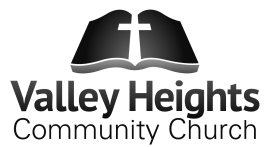 The Believer’s Commitments to the Local ChurchPlease read carefully and sign below to affirm your commitmentsHaving been led by the Holy Spirit to repent of sin and confess Jesus Christ as our Saviour and Lord, and enabled by the Spirit to walk in righteousness, we most solemnly and joyfully affirm our commitments with one another in this local church called Valley Heights Community Church, part of the one body of Christ.We will actively pursue sanctification and holiness through obedience to the Scriptures, faithful Bible reading and study, prayer, personal, family and corporate worship, ministry to others, and witnessing to the lost.We will not forsake the assembling of ourselves together but will support and treasure the biblical preaching of the whole counsel of God, the faithful observance of baptism and the Lord’s Supper, and the loving exercise of church discipline.We will use our talents and gifts for the service and edification of the body and be faithfully engaged in our church’s ministries, humbly submitting to its leadership in obedience to Scripture.We will in no way seek to weaken the doctrinal beliefs of our church or attempt to persuade others that these beliefs are in error. Instead, we will graciously ask questions of our spiritual leaders and seek to grow in our understanding of God’s Word together. We will walk together in humility and unity, encouraging, exhorting, admonishing, and serving one another in the spirit of brotherly love; we will remember one another in our prayers and we will aid each other in sickness and distress.We will cultivate grace, truth, and forbearance in our speech, promote unity and be peacemakers with those in the body; we will be slow to take offense, quick to confess sins and ask forgiveness, and always be ready for reconciliation – refusing to participate in gossip, slander or any harmful speech.We will strive for the advancement of the Lord’s church in knowledge, holiness, and comfort; to promote its prosperity and spirituality; to sustain its worship, ordinances, discipline and doctrines, and give it sacred preeminence over all institutions of human origin.  We will give cheerfully and faithfully for the support of our church, the expenses of its ministry, and the spread of the Gospel through all nations.We will diligently train our children in the instruction of the Lord, seeking to live in a way that adorns the gospel of Christ before our families.We will seek to live carefully and walk wisely in the world: affirming what is good and deserving of honour, denying ungodliness and worldly lusts, maintaining a good testimony before the world, being just and righteous in our thoughts and actions, exercising faithfulness in our relationships and commitments, protecting the innocent and those who are persecuted for Christ’s sake, and abstaining from evil and all appearance of evil.We commit this for the eternal glory of God the Father, Christ His Son, and the Holy Spirit. Amen.Printed Name     	Date:       Signature  			mm/dd/yyyy